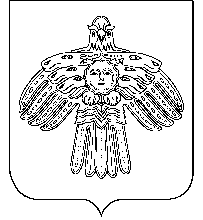        АДМИНИСТРАЦИЯ                                                           «НИЖНИЙ ОДЕС»  КАР  ОВМÖДЧÖМИНСА      ГОРОДСКОГО  ПОСЕЛЕНИЯ  «НИЖНИЙ ОДЕС»                                                     АДМИНИСТРАЦИЯПОСТАНОВЛЕНИЕШУÖМот «22» июля 2021                                                                                           № 182О внесении изменений в проект планировки и проект межевания территории, утвержденный постановлением администрации городского поселения «Нижний Одес» от 19.01.2021 № 05         На основании обращения ООО «Проект ИнжинирингНефть», статьи 7 Федерального закона от 06.10.2003 № 131-ФЗ «Об общих принципах организации местного самоуправления в Российской Федерации», пункта 21 статьи 45 Градостроительного кодекса Российской Федерации, Решения Совета городского поселения  «Нижний Одес «Об утверждении «Правил землепользования и застройки муниципального образования городского поселения «Нижний Одес» администрация городского поселения «Нижний Одес»                                               ПОСТАНОВЛЯЕТ:	1.  Утвердить проект планировки и проект межевания территории по объекту: «Строительство и реконструкция трубопроводов Пашнинского нефтяного месторождения (10 очередь)», расположенного на территории Республики Коми в административных границах городского поселения «Нижний Одес» МР Сосногорск.2. Утвержденная   документация   по   проекту    планировки   и  межевания территории подлежит официальному опубликованию и в течение семи дней со дня утверждения размещается на официальном сайте МО ГП «Нижний Одес».3.   Настоящее постановление вступает в силу со дня его принятия.4. Контроль настоящего постановления оставляю за собой.Руководитель  администрациигородского поселения «Нижний Одес»                                           Ю.С. Аксенов